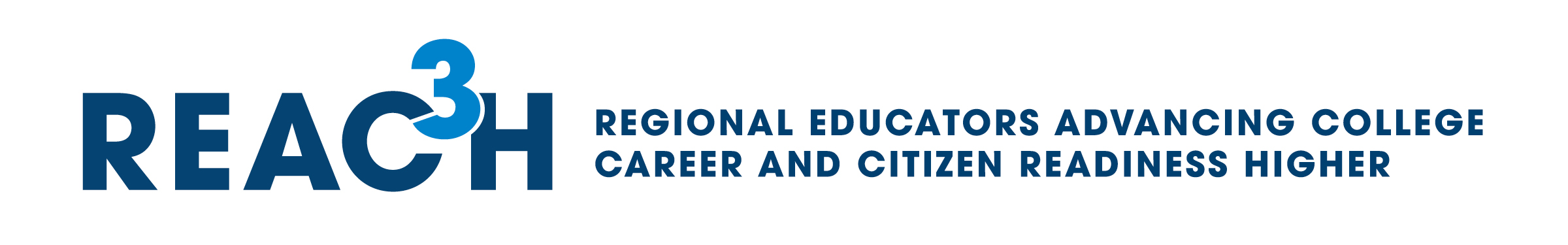 August 2, 2013 – Lawton, Cameron University (Region 7)August 7, 2013 – Hugo, Kiamichi Technology Center (Region 5)August 12, 2013 – Guymon, Guymon High School (Region 1)August 14, 2013 – Bristow, Bristow Middle School and High School (Region 3)August 20, 2013 – OKC, Metro Technology: Springlake Campus (Region 8)September 20, 2013 – Ponca City, Ponca City High School (Region 2)September 23, 2013 – Durant, Durant High School (Region 6)October 25, 2013 – Woodward, Woodward High School (Region 1)January 14, 2014 – Bartlesville, Bartlesville High School (Region 3)January 20, 2014 – Pryor, Pryor High School (Region 4)February 3, 2014 – Stillwater, Oklahoma State University’s Student Union	 (Region 2)February 7, 2014 – Ardmore, location TBD (Region 6)February 25, 2014 – Weatherford, High School Performing Arts Center (Region 1)March 4, 2014 – OKC, Metro Technology: Springlake Campus (Region 8)